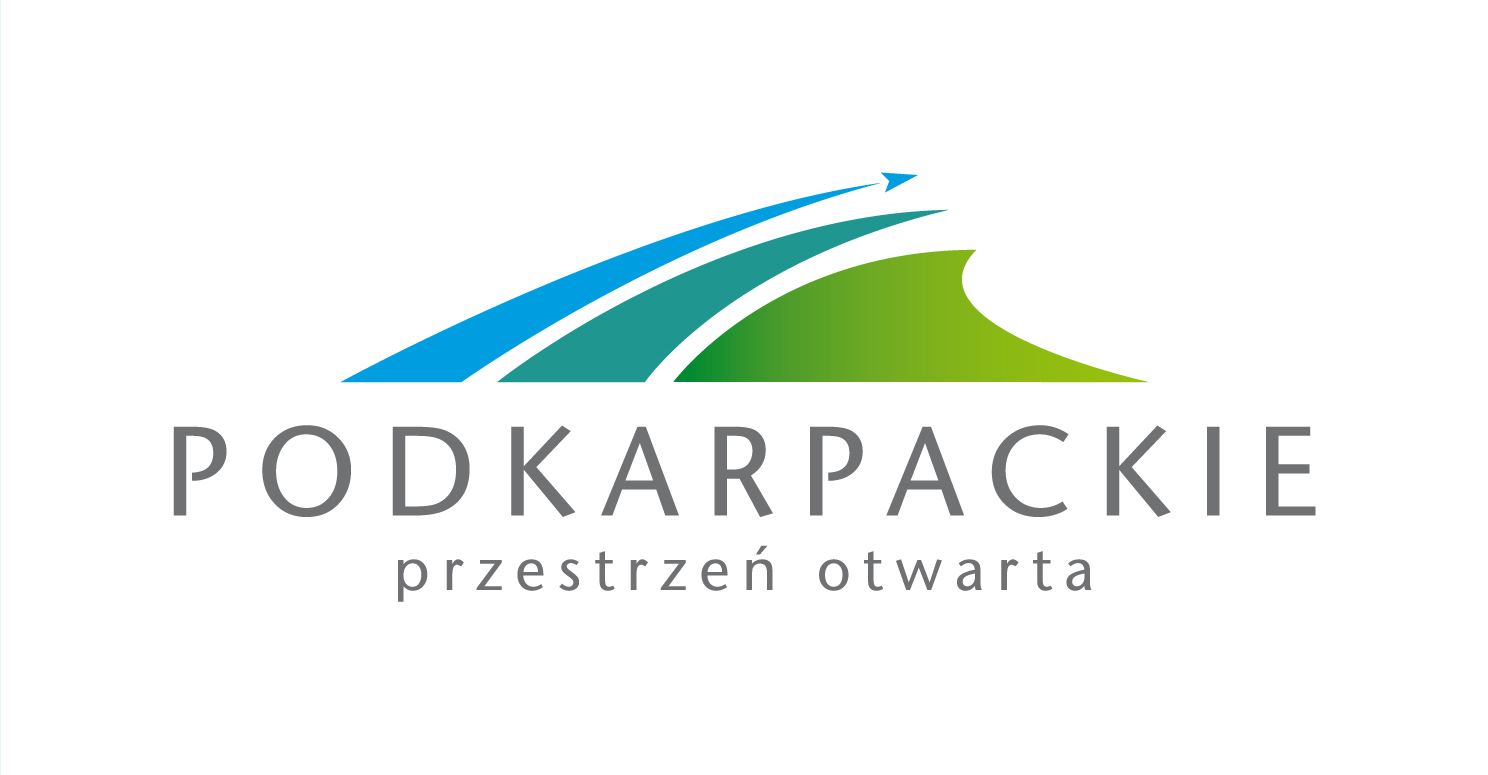 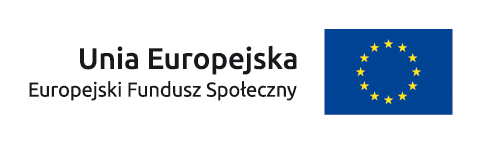 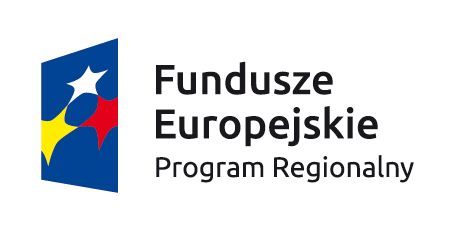 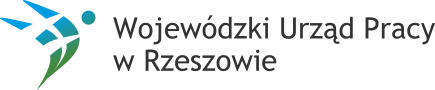 Kraków, dnia 17 października 2018 roku.Rozeznanie Rynku Dotyczy: Cateringu  w Przemyślu i Przeworsku na potrzeby projektu  „Nowe kwalifikacje zawodowe dla podkarpackich pielęgniarek i położnych”  nr RPPK .09.05.00-18-0003/17. Projekt współfinansowany w ramach Regionalnego Programu Operacyjnego Województwa Podkarpackiego na lata 2014-2020 z  Europejskiego Funduszu Społecznego.                                                                                                     I. Nazwa i adres ZamawiającegoSIS-CO Artur DębińskiUl. Kluczborska 33/36, 31-271 Kraków tel: 500176854NIP: 551-229-18-59,  REGON: 120667398Projekt realizowanym w Partnerstwie z  Kliniką  ffx Grażyna Maria Nowak,  z siedzibą w Warszawie, ul. Jurija Gagarina 30/7, 00-754 WarszawaInformacji dotyczących przedmiotu zamówienia udziela Pan Artur Dębiński   nr tel. 500176854.II. Przedmiot zamówieniaPrzedmiotem zamówienia jest zapewnienie usługi cateringowej w Przemyślu i Przeworsku,  dla uczestników projektu „Nowe kwalifikacje zawodowe dla podkarpackich pielęgniarek i położnych”  nr RPPK .09.05.00-18-0003/17Dla  20 osób w ramach Kursu Kwalifikacyjnego Pielęgniarstwo Rodzinne w Przemyślu Planowane dni cateringowe  to:  27, 28 października, 3, 4, 24 listopada, 1, 2, 15, 16 grudnia  2018 roku, 12, 13, 26,27 stycznia, 9, 10, 23, 24 luty 2019 roku (ok. 300 posiłków).Dla  20 osób w ramach Kursu specjalistycznego RKO w Przeworsku. Planowane dni cateringowe  to: 27, 28 października, 3, 4,10, 17, 18 listopada, 1, 2 grudnia  2018 roku (ok. 120 posiłków).Szczegółowy harmonogram  realizacji usługi Wykonawca otrzyma wraz z umową.Zajęcia odbywają się  w soboty i niedziele. Usługa cateringowa polega na zapewnieniu  serwisu kawowego na czas trwania zajęć (ok. 8 godzin)  obiadu  dla osób dorosłych w postaci zupy i drugiego dania.Opis usługi:  Poprzez świadczenie usługi cateringowej Zamawiający  rozumie usługę obejmującą przygotowywanie, dostarczanie i podawanie posiłków w miejscu wskazanym przez Zamawiającego. Posiłek dla osób dorosłych                                                                                                                        – zupa  (co najmniej 250 ml),                                                                                                                        - drugie danie -  mięso/ryba (co najmniej 200 g)                                                                                    dodatki do dań głównych: - ziemniaki gotowane/pieczone, ryż, makaron, kasza                (co najmniej 250 g na osobę),  - zestaw surówek, bukiet warzyw gotowanych                      (co najmniej 250 g na osobę),                                                                                                                              -  kompot, lub sok, co najmniej 200 ml). Serwis kawowy : polega na dostępności napojów gorących – kawy, herbaty, zimnych napojów –woda mineralna, soki w czasie trwania zajęć, dodatków do napojów ciepłych – cukier, mleczko do kawy w opakowaniach jednorazowych, cytryna, słodzik, ciastka,  co najmniej 3 rodzaje mini kanapki (wg potrzeb, adekwatnie do liczby uczestników kursu).   Należy wskazać w Załączniku nr 2Oferent zobowiązuje się do:świadczenia usługi cateringowej z wykorzystaniem:- świeżych produktów  żywnościowych,                                                                                                 - przyrządzania posiłków obiadowych w dniu świadczenia usług cateringowych,                                      - przygotowywania potraw z surowców wysokiej jakości, świeżych, naturalnych, mało przetworzonych, z ograniczoną ilością substancji konserwujących, zagęszczających, barwiących lub sztucznie aromatyzowanych.Posiłki nie mogą być wykonywane z produktów gotowych typu instant, np. zupy w proszku i sosy . W przypadku serwisu kawowego:  kawa, herbata, ciasteczka kruche, woda, cukier, mleko,  produkty posiadać będą datę przydatności do spożycia wygasającą nie wcześniej niż na 1 miesiąc przed dniem wykonania usług.  Dania i napoje gorące powinny posiadać odpowiednią temperaturę w momencie podania.                                                                           - uwzględniania w ramach menu posiłku specjalnego np. bezglutenowego/wegetariańskiego dla osób uczulonych na poszczególne produkty żywieniowe, w sytuacji udziału w szkoleniach osób o szczególnych potrzebach; Zamawiający poinformuje Wykonawcę o takiej sytuacji w terminie min. 3 dni przed planowanym spotkaniem,-zapewnienia odpowiednich termoizolacyjnych pojemników jednorazowych, w których dostarczone będą posiłki wraz z odpowiednią ilością serwetek i jednorazowych sztućców dla wszystkich uczestników szkoleń, a także zapewni odbiór zużytych pojemników i innych odpadów po posiłku,-  estetycznego podawania posiłków,-  dostarczania posiłków na miejsce  o czasie wskazanym przez Zamawiającego.W związku ze świadczeniem usług cateringu Wykonawca jest zobowiązany do:a. używania wyłącznie produktów spełniających normy jakościowe produktów spożywczych,b. przechowywania i przygotowywania artykułów spożywczych zgodnie z ustawą z dnia 25 sierpnia 2006 r. o bezpieczeństwie żywności i żywienia (Dz. U. 2010 nr 136 poz. 914 ze zm.),c. dbania o to, by wszystkie posiłki były bezwzględnie świeże oraz charakteryzowały się wysoką jakością w odniesieniu do użytych składników,d. kontroli aktualnych badań sanitarno-epidemiologicznych pracowników mających kontakt zprzygotowaniem, wydawaniem i transportem posiłków,e. zapewnienia transportu cateringu oraz podanie go zgodnie z wymaganiami sanitarnymi dotyczącymi żywności.Zamawiający zastrzega sobie  prawo dostępu do wszystkich atestów na surowce i sprzęt, w procesie przygotowania i transportu posiłków oraz wyrywkowej kontroli gramatury potraw.Zaproponowana przez Oferenta cena obowiązywać będzie w całym okresie trwania umowy.III. Wykaz  dokumentów, jakie mają dostarczyć Oferenci.1. Formularz ofertowy – Załącznik nr 12. Przykładowy 5 dniowy jadłospis pozwalający ocenić jakość i różnorodność oferowanych posiłków (wraz z przewidzianą gramaturą !!!) oraz opis usługi: serwis kawowy – Załącznik nr 2.3. Pełnomocnictwo w przypadku podpisywania oferty przez przedstawiciela Oferenta.IV. Sposób przygotowania oferty, miejsce i termin złożenia oferty Oferta musi zawierać „Formularz ofertowy”, zgodny ze wzorem stanowiącym załącznik nr 1 do Zapytania Ofertowego oraz Załącznik nr 2.Oferta musi być sporządzona na piśmie  w języku polskim.Oferta powinna zawierać dokumenty wymienione w pkt. III.Koszty związane z przygotowaniem ofert obciążają składających je Wykonawców.Ofertę należy złożyć do dnia 23 października  2018 roku,  na adres  SIS-CO Artur Dębiński Ul. Kluczborska 33/36, 31-271 Kraków. drogą elektroniczną (skan) na adres e-mail  – oferty@klinikaffx.pl z podaniem w temacie maila   catering 1/10/2018.osobiście w Biurze  : SIS-CO Artur Dębiński Ul. Kluczborska 33/36, 31-271 Kraków pocztą lub kurierem na adres Biura  :Partnera Projektu SIS-CO Artur Dębiński                                                                                                                   Ul. Kluczborska 33/36, 31-271 Kraków                                                                                        z dopiskiem catering 1/10/2018. 6.Zamawiający odrzuci ofertę miedzy innymi, jeżeli: jej treść nie będzie odpowiadać treści Zapytania ofertowego,zostanie złożona po upływie terminu składania ofert.z powodu rażąco niskiej ceny, grożącej nienależytym wykonaniem lub niewykonaniem zamówienia w przyszłości.V. Kryteria oceny i wyboru ofertyZamawiający dokona oceny i wyboru ofert  w oparciu o następujące kryteria:cena – 80 %, b. jakość oferty – 20 % A. Punkty za kryterium „Cena” zostaną obliczone według wzoru: cena brutto oferty najtańszej/cena brutto oferty badanej x 80 pkt. = liczba punktów w danym kryteriumB. Punkty za kryterium „Jakość oferty” zostaną przyznane według wzoru:                                     - różnorodność i jakość przedłożonego 5 dniowego  jadłospisu, oraz proponowanego serwisu kawowego (max. 20 pkt.),L = A + B ,  gdzie: A - Cena oferty. B - Jakość oferty.  L = Całkowita liczba punktów.VI. Unieważnienie postępowania  Zamawiający może unieważnić postępowanie, jeżeli: -   cena najkorzystniejszej oferty przekroczy środki finansowe, które Zamawiający może przeznaczyć na realizację przedmiotu zamówienia, -   wystąpiła zmiana okoliczności powodująca, że prowadzenie postępowania lub wykonanie zamówienia nie leży w interesie Zamawiającego, czego nie można było wcześniej przewidzieć. VII. Opis warunków zmiany umowy: Zamawiający przewiduje możliwość zmiany postanowień zawartej umowy w stosunku do treści oferty na podstawie, której dokonano wyboru Wykonawcy, jeżeli zmiany te są korzystne dla Zamawiającego lub wynikły z okoliczności, których nie można było przewidzieć w chwili zawarcia umowy, w szczególności zmiany mogą dotyczyć: terminu obowiązywania umowy, harmonogramu kursów, zmiany powszechnie obowiązujących przepisów prawa w zakresie mającym wpływ na realizację przedmiotu zamówienia. O zmianach Zamawiający powiadomi Wykonawcę w terminie nie późniejszym niż 7 dni kalendarzowych.									Artur Dębiński